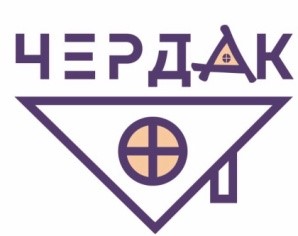 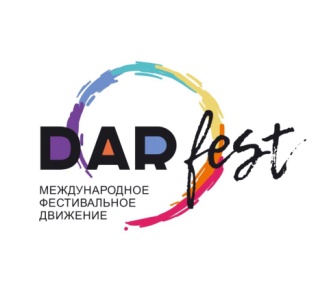 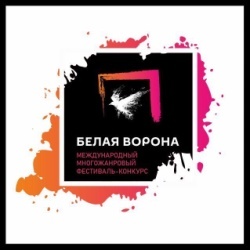 ПОЛОЖЕНИЕVIII Международный многожанровый фестиваль-конкурс детского и юношеского творчества «Чердак»г. Шахты, 20 мая 2023г. e-mail: Dar.Fest@yandex.ruDar.Fest@mail.ruтел.: 8-900-128-06-058-988-556-00-27сайт:www.mfd-darfest.ruВК: vk.com/id556714648Inst: @dar.festTelegram: t.me/darfestПРИЕМ ЗАЯВОК ДО 15 мая 2023 года!!!Учредитель, организатор фестиваля:Международное фестивальное движение «DARFest»Общие положения1. 1 Цели и задачи:- Выявление и всесторонняя поддержка талантливых и перспективных детей и молодежи; - Привлечение внимания со стороны государственных, международных и коммерческих организаций к творчеству детей;- Обмен опытом между коллективами, руководителями и педагогами, поддержка постоянных творческих контактов между ними их объединение в рамках фестивального центра;
- Повышение профессионального мастерства руководителей коллективов и педагогов (проведение семинаров, "круглых столов" и мастер-классов); - Повышение профессионального уровня творческих коллективов и исполнителей – участников фестиваля;-  Создание атмосферы творческого праздника.1.2 Конкурс проводится по номинациям: Вокальное искусство;Хореографическое искусство;Эстрадно-цирковой жанр;Театр моды;Театральное искусство;Художественное слово;Инструментальное исполнительство;Декоративно-прикладное творчество и художественные ремесла;Фотография и фотографика.1.3. Дата и место проведения: Место проведения: г. Шахты, Городской дворец культуры, ул. Садовая, 10БДата проведения: 20 мая 2023 г.1.4.В день проведения Фестиваля всем участникам предлагаются:конкурсная программа;круглые столы;церемония награждения коллективов и руководителей;дискотека для участников.1.5. К участию в фестивале-конкурсе допускаются:Творческие коллективы и солисты, своевременно подавшие Заявку на участие и оплатившие организационный взнос;1.6. Общие положенияКонкурсные выступления организуются Оргкомитетом согласно конкурсному графику.Полный возраст участников определяется на день проведения конкурса (несоответствие возрастной группе может составлять не более 30% от общего количества участников в коллективе). Возраст участников может быть проверен по документам Председателем жюри.Замена репертуара производится за 7 дней до начала фестиваля-конкурса;Вход участников за кулисы не ранее, чем за два номера до выступления.Фонограммы должны быть записаны на CD-дисках или USB-носителях. Категорически запрещается использовать фонограммы низкого технического уровня. При плохой фонограмме номер снимается с конкурса.Допускается использование «живого» аккомпанемента.Каждый коллектив, отдельный исполнитель имеет право участвовать в двух и более номинациях.2. Условия конкурса по вокалу	2.1. Конкурс проводится по номинациям:академический вокал;эстрадный вокал;авторская песня;народный вокал и фольклорное пение;джазовый вокал;патриотическая песня;песни народов мира;театр песни;рок исполнение;рэп.2.2. Возрастные группы:  3-5 лет; 6-7 лет;8-10 лет;11-13 лет;14-16 лет;17-19 лет;20 и старше;Смешанная возрастная категория с указанием возрастного диапазона.2.3. Групповые категории участников:  соло; дуэт;трио;малая форма (4-7 человек);ансамбль (от 8 человек).2.4. Обязательные требования:Конкурсные выступления проводятся с использованием фонограмм "минус", "живого" аккомпанемента (инструментальный ансамбль, баян и т.п.) или без сопровождения.Запрещено использование бэк-вокала дублирующего основную партию (Doubletrack), фонограмм плохого звукового качества, а также программ караоке. Возможно участие БЭК-вокалистов (по заявлению конкурсанта).В номинациях Народное пение и Академическое пение участники поют одну песню,с сопровождением (минус, инструментальное, без сопровождения или  acapella ,  с использованием микрофона  или без него)В эстрадном вокале конкурсанты исполняют одну песню на любом языке по выбору.Продолжительность выступления – не более 5 минут. 2.5. Права участников:Участники конкурса во время выступления могут использовать подтанцовку.2.6. Критерии оценки: профессионализм (хорошие вокальные данные, чистое интонирование, отличная дикция, артистизм, умение донести до слушателя смысл исполняемого произведения, умение выстроить драматургию песни, умение пользоваться микрофоном); сценический образ; выбор репертуара и т.д.3.Условия конкурса по хореографии3.1. Конкурс проводится по номинациям:классический танец;народный танец;эстрадный танец;народно-стилизованный танец;современная хореография (джаз, модерн, контемпорари, экспериментальная хореография и т.п.);street dance (хип-хоп, брейк-данс и д.р.);спортивный танец (мажоретки, чирлидинг, бальный танец и т.д.);танцевальное шоу;фольклор – исторический, национальный, региональный танец – с вокалом и без него;детский танец (возрастная группа 3-5, 6-9 лет);акробатический танец;степ.3.2. Обязательные требования:Продолжительность выступления: ансамбли - не более 5 минут, малые формы – не более 4 минут, танцевальное шоу – не более 6 минут, хореографический спектакль не более 20 минут. 3.3. Возрастные категории:3-5 лет; 6-7 лет;8-10 лет;11-13 лет;14-16 лет;17-19 лет;20 и старше;Смешанная возрастная категория с указанием возрастного диапазона.3.4. Групповые категории участников:  соло; дуэт;трио;малая форма (4-7 человек);ансамбль (от 8 человек).3.5. Критерии оценки: Оригинальность номера, исполнительское мастерство, оригинальность балетмейстерского решения, выразительные средства, сочетание музыки, хореографии, костюм и т.д.4. Условия конкурса эстрадно-цирковой жанр4.1. Конкурс проводится по номинациям:акробатика;клоунада;гимнастика;жонглирование;эквилибристика;дрессура;фокусы;оригинальный жанр.4.2. Обязательные требования:Конкурсная программа включает один номер в номинации. Продолжительность выступления: ансамбли - не более 6 минут, малые формы и солисты – не более 4 минут.Допускается участие в нескольких номинациях, а так же в разных возрастных группах.4.3. Возрастные категории:3-5 лет; 6-7 лет;8-10 лет;11-13 лет;14-16 лет;17-19 лет;20 и старше;Смешанная возрастная категория с указанием возрастного диапазона.4.4. Групповые категории участников:  соло; дуэт;трио;малая форма (4-7 человек);ансамбль (от 8 человек).4.5. Критерии оценки: Соответствие творческого номера, произведения заявленному жанру номинации, культура исполнительского мастерства (школа, техника исполнения, синхронность); соответствие репертуара возрастной категории исполнителей, соответствие сценического образа тематике выступления (сценический костюм, аксессуары, реквизит), общее художественное впечатление (выразительность номера, артистизм, оригинальная сценография).5. Условия конкурса театр модыТеатр моды – театрализованный показ коллекции моделей костюма, выполненной на основе единого художественного замысла и стилевого решения. Творческий источник в создании коллекции может быть самый разнообразный – народный (национальный) или исторический костюм, музыкальное или литературное произведение, архитектура или скульптура, окружающий человека предметный мир или сама жизнь во всех ее проявлениях.5.1. Обязательные требования:В конкурсе могут принять участие коллективы театров моды, школ и студий моды и другие объединения моделирования и конструирования одежды;Допускается использование элементов мобильной декорации, не разрушающей целостность коллекции;Максимальное время презентации коллекции – не более 5 минут. 5.2. Возрастные группы: 7–10 лет,11–15 лет, от 16 лет и старше, смешанная группа.5.3. Критерии оценки: актуальность идеи, образность в раскрытии темы, дизайн; зрелищность, театральность (режиссура, музыкально-художественное воплощение замысла коллекции); дефиле, хореография, артистичность; мастерство и качество исполнения представленной работы, оригинальность идеи; новаторство и творческий подход в использовании материалов и технологических решений.6.Условия конкурса художественное словоХудожественное слово - публичное исполнение литературных произведений.6.1. Конкурс проводится по номинациям:проза;поэзия;басня;сказ;литературно-музыкальная композиция;авторское произведение;stand up.6.2. Обязательные требования В жанре художественное слово представляется 1 произведение или тематически законченный отрывок. Общая продолжительность до 5 минут.6.3. Возрастные категории:3-5 лет; 6-7 лет;8-10 лет;11-13 лет;14-16 лет;17-19 лет;20 и старше;Смешанная возрастная категория с указанием возрастного диапазона.6.4. Групповые категории участников:  соло; дуэт;трио;малая форма (4-7 человек);ансамбль (от 8 человек).6.5. Критерии оценки: полнота и выразительность раскрытия темы произведения; артистизм, раскрытие и яркость художественных образов, исполнительский уровень; дикция; сложность исполняемого произведения, соответствие репертуара возрастным особенностям исполнителей.7.Условия конкурса театральный жанр7.1. Конкурс проводится по номинациям:драматический театр, музыкальный театр, кукольный театр, литературно-музыкальная или музыкально-драматическая композиция, мюзикл,театр теней,шоу пародий,театр сатиры,хореографический спектакль или танцевально-пластический.7.2. Обязательные требования Коллективы представляют на конкурс малые сценические формы, моноспектакли, этюды, сцены из спектаклей и пьес, имеющие композиционно законченный характер. Общая продолжительность до 20 минут. Превышение регламента запрещено! Стоимость участия в этой номинации рассчитывается отдельно в зависимости от продолжительности и количества участников.7.3. Возрастные категории:3-5 лет; 6-7 лет;8-10 лет;11-13 лет;14-16 лет;17-19 лет;20 и старше;Смешанная возрастная категория с указанием возрастного диапазона.7.4. Групповые категории участников:  соло; дуэт;трио;малая форма (4-7 человек);ансамбль (от 8 человек).7.5. Критерии оценки: полнота и выразительность раскрытия темы произведения; раскрытие и яркость художественных образов; сценичность (пластика, костюм, культура исполнения); художественное оформление спектакля, реквизит; режиссерское решение; дикция актеров; соответствие репертуара возрастным особенностям исполнителей.8. Декоративно-прикладное творчество и художественные ремесла.8.1. Конкурс проводится по номинациям:декоративная росписьхудожественная вшивкагобеленыбатикплетения из лозы, соломкигончарные изделиярезьба и инкрустация по деревубисерное рукоделиемакрамефлористикавязание и т.д.8.2. Обязательные требованияУчастник может представить две работы в номинации (количество номинаций не ограничено)На каждой работе должно быть указано: название работы, ФИ участника, возраст, ФИО педагога, название учреждения.8.3. Возрастные категории:3-5 лет; 6-7 лет;8-10 лет;11-13 лет;14-16 лет;17-19 лет;20 и старше;Смешанная возрастная категория с указанием возрастного диапазона.8.4. Критерии оценки: творческая индивидуальность и мастерство автора; знание и отображение национальных особенностей промыслов; владение выбранной техникой; цветовые соотношения изделий; правильное употребление орнаментальных мотивов в композициях, эстетическая ценность изделий; художественный вкус и оригинальность в употреблении материала изготовления изделий.9.Условия конкурса фотография и фотографика.9.1. Конкурс проводится по номинациям:портреты, натюрморты, пейзажи, жанровые снимки, репортажные событийные снимки.9.2. Обязательные требованияУчастник может представить две работы в номинации (количество номинаций не ограничено)На каждой работе должно быть указано: название работы, ФИ участника, возраст, ФИО педагога, название учреждения.9.3. Возрастные категории:3-5 лет; 6-7 лет;8-10 лет;11-13 лет;14-16 лет;17-19 лет;20 и старше;Смешанная возрастная категория с указанием возрастного диапазона.9.4. Критерии оценки: творческая индивидуальность и мастерство автора; оригинальность раскрытия темы; художественный вкус; знание основ композиции и освещения; цветовое решение; владение фотоаппаратурой и компьютером.10.Условия конкурса инструментальный жанр.10.1. Конкурс проводится по номинациям:народный, симфонический, классический, эстрадный,авторские композиции, джаз,cover band,lounge,трэп.10.2. Обязательные требованияучастники исполняют одно произведение. Общая продолжительность до 5 минут,произведения проигрываются вживую, на память (без нот); в номинации «Инструментальное исполнительство» (соло) выступление солиста может сопровождаться фонограммой (-1), инструментальным ансамблем или концертмейстером;в ансамблях большого состава разрешается участие одного преподавателя, исполняющего не солирующую партию. 10.3. Возрастные категории:3-5 лет; 6-7 лет;8-10 лет;11-13 лет;14-16 лет;17-19 лет;20 и старше;Смешанная возрастная категория с указанием возрастного диапазона.10.4. Групповые категории участников:  соло; дуэт;трио;малая форма (4-7 человек);ансамбль (от 8 человек).10.5. Критерии оценки: уровень владения музыкальным инструментом, уровень владения техникой исполнения; сложность репертуара и аранжировка; чистота интонации и музыкальный строй; технические возможности ансамблевого исполнения, музыкальность, артистичность, художественная трактовка музыкального произведения; творческая индивидуальность, эмоциональность исполнения.Конкурсант может заявить неограниченное кол-во номеров (работ) и принять участие в нескольких номинациях.Внимание! Если в Положении конкурса отсутствует та или иная номинация, Оргкомитет конкурса вправе на свое усмотрение включить её в список конкурсных номинаций. 11. Жюри. Оценка выступленийДля оценки конкурсных выступлений формируется жюри, в состав которого входят известные деятели культуры и искусств: представители шоу-бизнеса, профессиональные режиссеры, композиторы, хореографы, вокалисты, а также  опытные педагоги, модельеры и искусствоведы;Конкурсанты оцениваются жюри по 10 бальной системе;Жюри не имеет право разглашать результаты конкурса до официального объявления;Жюри оценивает выступление конкурсантов и выносит профессиональное решение;Жюри не учитывает материальные возможности, социальные принадлежности, национальности и местонахождения конкурсантов – только творчество на абсолютно равных условиях, согласно настоящего положения.Решение жюри окончательное и обсуждению не подлежит!!!12. Подведение итогов. Награждение.Победители конкурса определяются независимым жюри;Руководители получают именные благодарственные письма;В каждой номинации по возрастным группам участники награждаются дипломами дипломантов и дипломами лауреата I, II, III степени;Соло, дуэты, трио получают каждый медаль и диплом, малая форма, ансамбль-кубок и диплом на коллектив;Гран-при присуждается лучшему коллективу (участнику) в каждом жанре иноминации, а может по решению жюри не присуждаться; Объявление итогов, награждение проходят в день проведения конкурсных выступлений в каждом жанре;Допускается дублирование мест (два и более I-х, II-х, III-х мест по результатамконкурса);В случае отсутствия достойных претендентов на призовые места, эти места неПрисуждаются;Предусмотрены специальные дипломы и призы по следующим номинациям:Специальный приз «За высокое исполнительское мастерство»;Специальный приз «Зрительских симпатий»;Специальный приз «Лучшая балетмейстерская работа» и т.д.Специальные призы формируются из благотворительных взносов участников.Вас ждут:Профессиональный состав жюри;Именные благодарственные письма для каждого руководителя;Скидки и бонусы на участие в других мероприятиях нашего фестивального движения;ПАМЯТНЫЕ ПОДАРКИ, А ТАКЖЕ СПЕЦИАЛЬНЫЕ ПРИЗЫ руководителям и коллективам;КАЖДОМУ УЧАСТНИКУ медаль и презент от организаторов;ОБНОВЛЕННАЯ НАГРАДНАЯ ПРОДУКЦИЯ;НОВЫЕ СТИЛЬНЫЕ ФОТОЗОНЫ.13.Авторские и другие права1. Организаторы берут на себя расходы, связанные с организацией, проведением и награждением участников. 2. Видео и фотоматериалы, идеи проведения конкурса, атрибутика и логотипы являются собственностью Международного Фестивального Движения «DARFest», использование другими лицами в коммерческих целях запрещено. 3. Участникам и гостям Фестиваля-конкурса разрешается проведение съемки репетиций и Фестиваля, если данная съемка не будет ограничивать работу других конкурсантов, членов жюри, СМИ и студий.4. Основную съемку конкурса ведёт приглашенный организаторами видео-оператор и информационные партнеры конкурса.5. Возникающие спорные вопросы решаются путем переговоров с Оргкомитетом фестиваля - конкурса.6. В день проведения Фестиваля запрещено распространение каких-либо материалов без согласования с Дирекцией МФД «DARFest».7. Направляющая сторона оплачивает расходы на проезд, проживание и питание участников.8. В случае нарушения регламента, публичное игнорирование норм морали, выявление неуважения к другим конкурсантам, организаторам, или членам жюри участники по решению дирекции снимаются с конкурса.9. Самовольное использование пиротехнических средств, хлопушек, или открытого огня приведет к снятию участников с конкурсной программы.10. Ответственность за жизнь и здоровье детей несут родители, родственники, руководители и сопровождающие лица.11. В случае неявки участника на Фестиваль — конкурс по причине, не зависящей от организаторов, регистрационный взнос не возвращается.12. Организаторы Фестиваля — конкурса не несут ответственность перед авторами произведений и песен (правообладателями), исполняемых участниками Фестиваля, а также правообладателями фонограмм. 13. Организаторы имеют право использовать видео-аудио материалы с Фестиваля по своему усмотрению.14.Заявки и финансовые условия14.1. Порядок участияДо 15 мая 2023 г.  участники предоставляют в оргкомитет анкету-заявку по адресу:e-mail: Dar.Fest@yandex.ru, Dar.Fest@mail.ru	Обязательным условием до начала конкурса является оплата 30% регистрационного сбора за участие (орг. взносы не возвращаются). 14.2. Порядок подачи заявок:Отправить заявку для участия можно 3 способами:В течение 2-3 дней Вы должны получить ответ о получении вашей заявки. Если ответа нет, то необходимо позвонить и подтвердить участие.В ответ Вам направят реквизиты для оплаты. Вы должны оплатить 30% регистрационного взноса за участие в течении 7 дней по указанным реквизитам для регистрации вашей заявки. Это условие является обязательным, так как количество участников ограничено. Обязательно сохраняйте квитанцию об оплате!Организаторы могут остановить регистрацию участников при досрочном наборе категорий.15. Финансовые условия15.1. Орг. взнос для участников, заявивших один номер:соло – 2000 рублей; дуэт - 1500 рублей с человека; трио – 1300 рублей с человека;малые формы (4-7 человек)– 1000 рублей с человека; участник ансамбля (для ансамблей 8-12 человек) - 800 рублей с человека; участник ансамбля (13-20 человек) – 600 рублей с человека;участник ансамбля (от 21 человека) – 500 рублей с человека;Декоративно-прикладное творчество и художественные ремесла, фотография и фотографика – 1500 рублей с участника (за две представленные работы);На дополнительные номинации скидок нетБэк-вокал – бесплатноСтоимость взноса указана для участия в одном номере с человека! Стоимость участия в номинации «Театральный жанр» и «Хореографический спектакль» рассчитывается отдельно в зависимости от продолжительности и количества участников.15.2. Так же можно заказать именные дипломы для участников ансамбля (150 руб/шт, в ламинате 250 руб/шт) и дизайнерские медали фестиваля (350 руб/шт).15.3. При отмене именного диплома менее, чем за 5 дней до конкурса, средства НЕ ВОЗВРАЩАЮТСЯ, поскольку диплом уже сделан и напечатан;         Редактирование данных в дипломе менее, чем за 5 дней (в случае ошибки по вине заполнителя заявки) невозможно, поскольку диплом уже сделан и напечатан.15.3. Исправление именного диплома (в случае ошибки по вине заполнителя заявки) или благодарственного письма руководителю учреждения/концертмейстеру с последующей распечаткой 100 руб/шт.*Ограничений по количеству номеров нет, каждый номер оплачивается отдельно.Для коллективов и солистов, подавших заявки до 20.04.2023 года, действует скидка 10%.16. Контактные данные:Международное фестивальное движение «DARFest»8-900-128-06-058-988-556-00-27Сайт:www.mfd-darfest.ruГруппа Вконтакте: vk.com/club185259258E-mail: Dar.Fest@yandex.ruDar.Fest@mail.ruРЕКВИЗИТЫ: ИНН 614304771559  КПП 616443001 
р/с 40802810952090041661 
к/с 30101810600000000602Полное наименование банка: Специализированный по обслуживанию юридических лиц дополнительный офис №5221/0877 Ростовского отделения №5221 ПАО «Сбербанк» 
БИК 046015602Назначение платежа надо указать: Оплата организационного взноса за (указать ФИО участника или название коллектива) участие в Международном многожанровом фестивале-конкурсе «Чердак» г. Шахты.Позвонив по телефону:8-900-128-06-058-988-556-00-27Отправить на электронный адрес: Dar.Fest@yandex.ruDar.Fest@mail.ruЗаполнить электронную заявку на нашем сайтеwww.mfd-darfest.ru